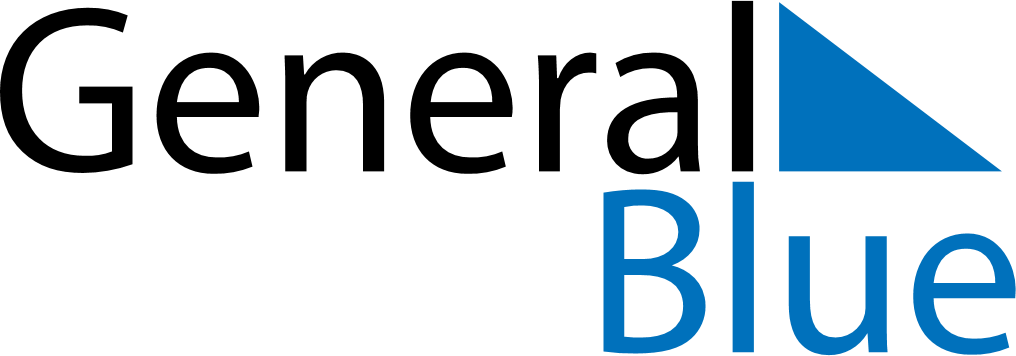 October 2024October 2024October 2024October 2024October 2024October 2024Dragsfjaerd, Southwest Finland, FinlandDragsfjaerd, Southwest Finland, FinlandDragsfjaerd, Southwest Finland, FinlandDragsfjaerd, Southwest Finland, FinlandDragsfjaerd, Southwest Finland, FinlandDragsfjaerd, Southwest Finland, FinlandSunday Monday Tuesday Wednesday Thursday Friday Saturday 1 2 3 4 5 Sunrise: 7:35 AM Sunset: 7:03 PM Daylight: 11 hours and 27 minutes. Sunrise: 7:38 AM Sunset: 7:00 PM Daylight: 11 hours and 22 minutes. Sunrise: 7:40 AM Sunset: 6:57 PM Daylight: 11 hours and 16 minutes. Sunrise: 7:43 AM Sunset: 6:54 PM Daylight: 11 hours and 11 minutes. Sunrise: 7:45 AM Sunset: 6:51 PM Daylight: 11 hours and 5 minutes. 6 7 8 9 10 11 12 Sunrise: 7:47 AM Sunset: 6:48 PM Daylight: 11 hours and 0 minutes. Sunrise: 7:50 AM Sunset: 6:45 PM Daylight: 10 hours and 55 minutes. Sunrise: 7:52 AM Sunset: 6:42 PM Daylight: 10 hours and 49 minutes. Sunrise: 7:55 AM Sunset: 6:39 PM Daylight: 10 hours and 44 minutes. Sunrise: 7:57 AM Sunset: 6:36 PM Daylight: 10 hours and 38 minutes. Sunrise: 8:00 AM Sunset: 6:33 PM Daylight: 10 hours and 33 minutes. Sunrise: 8:02 AM Sunset: 6:30 PM Daylight: 10 hours and 28 minutes. 13 14 15 16 17 18 19 Sunrise: 8:04 AM Sunset: 6:27 PM Daylight: 10 hours and 22 minutes. Sunrise: 8:07 AM Sunset: 6:24 PM Daylight: 10 hours and 17 minutes. Sunrise: 8:09 AM Sunset: 6:21 PM Daylight: 10 hours and 11 minutes. Sunrise: 8:12 AM Sunset: 6:18 PM Daylight: 10 hours and 6 minutes. Sunrise: 8:14 AM Sunset: 6:15 PM Daylight: 10 hours and 1 minute. Sunrise: 8:17 AM Sunset: 6:13 PM Daylight: 9 hours and 55 minutes. Sunrise: 8:19 AM Sunset: 6:10 PM Daylight: 9 hours and 50 minutes. 20 21 22 23 24 25 26 Sunrise: 8:22 AM Sunset: 6:07 PM Daylight: 9 hours and 44 minutes. Sunrise: 8:24 AM Sunset: 6:04 PM Daylight: 9 hours and 39 minutes. Sunrise: 8:27 AM Sunset: 6:01 PM Daylight: 9 hours and 34 minutes. Sunrise: 8:29 AM Sunset: 5:58 PM Daylight: 9 hours and 28 minutes. Sunrise: 8:32 AM Sunset: 5:56 PM Daylight: 9 hours and 23 minutes. Sunrise: 8:34 AM Sunset: 5:53 PM Daylight: 9 hours and 18 minutes. Sunrise: 8:37 AM Sunset: 5:50 PM Daylight: 9 hours and 13 minutes. 27 28 29 30 31 Sunrise: 7:40 AM Sunset: 4:47 PM Daylight: 9 hours and 7 minutes. Sunrise: 7:42 AM Sunset: 4:45 PM Daylight: 9 hours and 2 minutes. Sunrise: 7:45 AM Sunset: 4:42 PM Daylight: 8 hours and 57 minutes. Sunrise: 7:47 AM Sunset: 4:39 PM Daylight: 8 hours and 51 minutes. Sunrise: 7:50 AM Sunset: 4:37 PM Daylight: 8 hours and 46 minutes. 